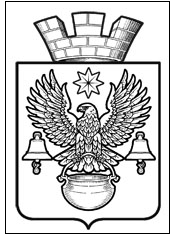 ПОСТАНОВЛЕНИЕАДМИНИСТРАЦИИ  КОТЕЛЬНИКОВСКОГО ГОРОДСКОГО ПОСЕЛЕНИЯКОТЕЛЬНИКОВСКОГО МУНИЦИПАЛЬНОГО РАЙОНАВОЛГОГРАДСКОЙ ОБЛАСТИ26.04.2021 г.					№305Об установлении публичного сервитута в целях размещения объектов электросетевого хозяйства, их неотъемлемых технологических частей На основании  ходатайства Акционерного общества «Волгоградоблэлектро» (вх.№373 от 11.03.2021 г.), в лице генерального директора ООО «Волгоградский землемер» Никитина Сергея Александровича, действующего на основании доверенности №374 от 02.02.2021 г., в соответствии со статьями 5,7,11, статьей 23, главой 7 Земельного кодекса Российской Федерации, руководствуясь Федеральным законом от 06 октября 2003 года №131-ФЗ «Об общих принципах организации местного самоуправления в Российской Федерации», Уставом Котельниковского городского поселения Котельниковского муниципального района Волгоградской области, администрация Котельниковского городского поселения ПОСТАНОВЛЯЕТ:1. Установить на  территории Котельниковского городского поселения публичный сервитут в целях размещения объектов электросетевого хозяйства ВЛ-10кВ от оп.№11-2/6 Л-11 ПС «Котельниково» до СТП-74 г. Котельниково ул. Северная, (существующий год постройки – 2016 г.) в отношении следующих земельных участков:- 34:13:000000:8, обл. Волгоградская обл., р-н Котельниковский муниципальный, в границах земель  г. Котельниково;- 34:13:130030:303, местоположение установлено относительно ориентира, расположенного за пределами участка. Ориентир: обл. Волгоградская, р-н Котельниковский,  г. Котельниково, нежилое здание элеватора. Участок находится примерно в 140 м, по направлению на юго-запад от ориентира. Почтовый адрес ориентира: обл. Волгоградская обл., р-н Котельниковский,  г. Котельниково, ул. Северная, з/у 3.2. Утвердить границы публичного сервитута в соответствии со схемой расположения границ публичного сервитута на кадастровом плане территории (Приложение №1).3. Определить правообладателем публичного сервитута Акционерное общество «Волгоградоблэлектро», ИНН 3443029580, ОГРН 1023402971272, адрес: ул.  Им. Шопена, 13, г. Волгоград, 400075.4. Публичный сервитут устанавливается сроком на 49 лет.5. Срок, в течение которого использование земельного участка (его части) и (или) расположенного на нем объекта недвижимого имущества в соответствии с их разрешеным использованием будет невозможно или существенно затруднено в связи с осуществлением сервитута – не более 3-х месяцев на земельном участке, предназначенных для жилищного строительства (в том числе индивидуального жилищного строительства), ведения личного подсобного хозяйства, садоводства, огородничества, не более 1 года, -на  иных земельных участках.Акционерному обществу «Волгоградоблэлектро»:6.  Плата за публичный сервитут не устанавливается.7. Обладатель публичного сервитута, вправе заключить с правообладателем земельного участка соглашение об осуществлении публичного сервитута в соответствии с Земельным кодексом Российской Федерации. В случае отсутствии соглашения об осуществлении публичного сервитута обладатель публичного сервитута осуществляет деятельность на условиях, указанных в постановлении об установлении публичного сервитута.8. Обладатель публичного сервитута, установленного в отношении земель или земельных участков, находящихся в государственной или муниципальной собственности и не предоставленных гражданам или юридическим лицам, проводит капитальный ремонт объекта электросетевого хозяйства с периодичностью 1 раз в 12 лет, продолжительностью не более 3-з месяцев на земельном участке, предназначенных для  жилищного строительства  (в том числе индивидуального жилищного строительства), ведения личного подсобного хозяйства, садоводства, огородничества, не более- 1 года, - на иных земельных участках.    Работы проводятся в соответствии с разделом IV Правил, утвержденными постановлением Правительства Российской Федерации  от 24.02.2009 N 160 "О порядке установления охранных зон объектов электросетевого хозяйства и особых условий использования земельных участков, расположенных в границах таких зон".9. Обладатель публичного сервитута обязан привести земельные участки, указанные в приложении № 1 к настоящему постановлению, в состояние, пригодное для их использования в соответствие с видом разрешенного использования, в сроки, предусмотренные пунктом 8 статьи 39.50 Земельного кодекса Российской Федерации.10. Установление охранных зон объектов  электросетевого хозяйства и особых условий использования земельных участков, расположенных в границах таких зон, определяются Правилами, утвержденными постановлением Правительства Российской Федерации  от 24.02.2009 N 160 "О порядке установления охранных зон объектов электросетевого хозяйства и особых условий использования земельных участков, расположенных в границах таких зон".11. Администрации Котельниковского городского поселения в течение 5 рабочих дней со дня принятия настоящего постановления обеспечить проведение мероприятий, предусмотренных п.7 ст. 39.43  Земельного кодекса Российской Федерации.12. Публичный сервитут считается установленным со дня внесения сведений о нем в Единый государственный реестр недвижимости.13. Настоящее постановление вступает в силу со дня его официального обнародования  в сети Интернет на официальном сайте администрации Котельниковского городского поселения.14. Контроль за исполнением постановления оставляю за собой.Глава Котельниковскогогородского поселения							А.Л. ФедоровПриложение №1 к постановлению администрации Котельниковского городского поселения №305 от 26.04.2021 г.Схема расположения границ публичного сервитута на кадастровом плане территории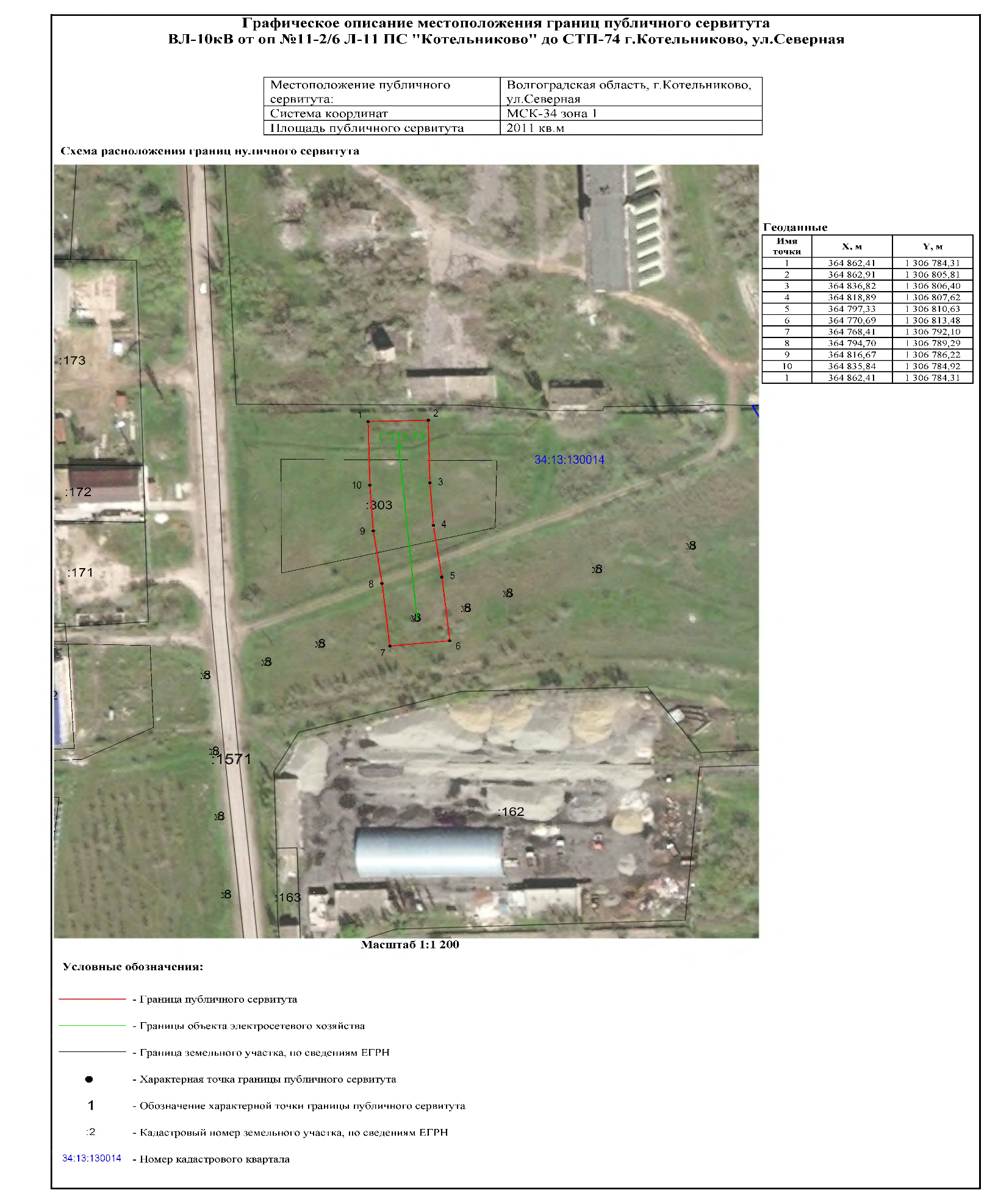 